Kérdések a Településképi Arculati Kézikönyvhöz1. Ön szerint van-e olyan településrész Tápióságon, amelynek az utcaképe értékes, amely jellegzetesen Tápiósági, és jó lenne, ha hosszútávon is fennmaradna a jelenlegi állapotában?VanNincs	Ha van, akkor merre található? …………………………………………………………………………………………………	Ha van, mi tetszik benne Önnek? …………………………………………………………………………………………………Melyek azok a konkrét épületek vagy területek, amelyeket Ön megtartásra vagy védelemre javasolna? (régi fotók beküldhetők)………………………………………………………………………………………………………………………………………………………………………………………………………………………………………………………………………………………………………2. Ön szerint érdemes lenne szabályozni az épületek formai kialakítását, és az anyaghasználatát, hogy az utcakép egységes legyen, vagy mindenki építsen azt, amit szeretne?Célszerű lenne szabályozni az épületek formai kialakítását, és anyaghasználatát.Nem célszerű szabályozni, mindenki építsen azt, amit szeretne.Bizonyos szempontból (alább bővebben is kifejtheti, hogy miben)3. Ha Ön szabályozná az épületek kialakítását, akkor mi az, amit ebben fontosnak tart? (többet is megjelölhet)A telek beépítési módját (hova célszerű építeni az épületeket a telken), az előkert méretét)?.………………………………………………………………………………………..Az épület magasságát, az épülettömeget és homlokzati arányokat, homlokzati szélességet (pl. oromfalas legyen)?…………………………………………………………………………………………A tetőhajlásszöget, az ablakok kiosztását, stb.? …………………………………………………………………………………………Anyaghasználatot (pl. természetes anyaghasználat, vakolt felület, kő, fa, cserép, zsindely…stb. ) és az épület színét?…………………………………………………………………………………………4. Ön mivel jellemezné a település hangulatát? (épített környezet szempontjából)nyugodtvidámszomorúfeszülthangulatosnyomasztóunalmas5. Mit lát problémának a településen településképi szempontból? (3 legfontosabb megjelölése)kialakítatlan vagy szűk járdautcán parkoló autókmegoldatlan az esővíz-elvezetéskevés növényzetszűk a házak előtti zöldsávegyéb építmények elhelyezése az előkertbennem egységes arculatú utcabútor, építmények (utcatábla, pad, kuka, buszmegálló)egyéb:6. Mit tart fontosnak egy utcaképben? (3 legfontosabb megjelölése)homlokzat kialakítása (pl ablakok díszítése)kerítések megjelenítésemegjelenő színekelőkertek gondozottságabeépített építőanyagok fajtája (kő, fa)tetőformák fasorjárdát és az autóutat elválasztó növénysávegységes arculatú utcabútorokegyéb:7. Milyen kerítést látna szívesen a településen? (3 legfontosabb megjelölése)sövénytömör faldróthálónádborítású kerítéskovácsoltvasfa betonkőegyéb:9. Ön szerint milyen tetőforma illeszkedik legjobban a településhez? (Többet is megjelölhet.)13. Ha olyan ismerősének kellene bemutatnia a települést, aki még nem járt a településen, mi lenne az a három érték, amit mindenképpen megemlítene?Egyéb javaslata, észrevétele: ……………………………………………………………………………………………………………………………………………………………………………………………………Köszönjük válaszait!Halasi Anita sk.
polgármester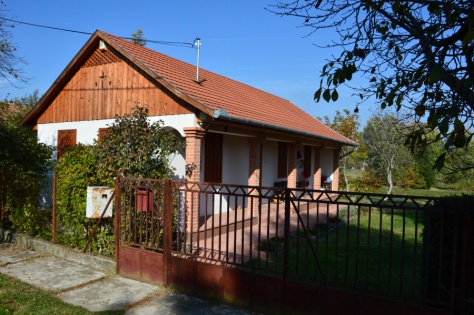 nyeregtetőfélnyeregtetősátortető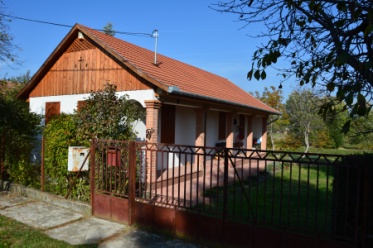 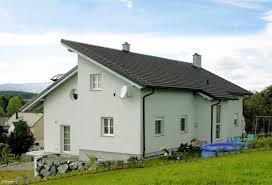 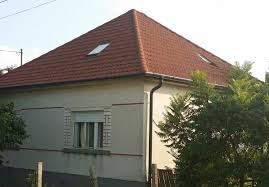 mediterrán tetőlapostetőkontyolt nyeregtető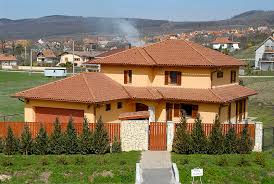 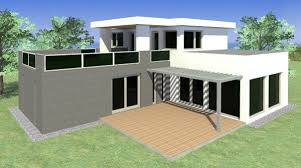 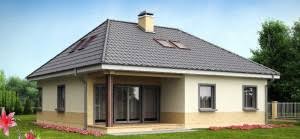 